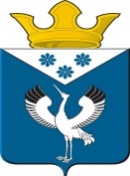 Российская ФедерацияСвердловская областьДума муниципального образования Баженовское сельское поселение41-е заседание 4-го созываРЕШЕНИЕОт 25.12.2020 г.                                                                                               №  165с.БаженовскоеО назначении заседания Думы муниципального образования Баженовское сельское поселение по рассмотрению кандидатур на должность  главы муниципального образования Баженовскоесельское поселениеВ соответствии с  Федеральным законом от 06.10.2003 № 131-ФЗ «Об общих принципах организации местного самоуправления в Российской Федерации»,  Законом Свердловской области  от 10.10.2014 N 85-ОЗ «Об избрании органов местного самоуправления муниципальных образований, расположенных на территории Свердловской области», Положением о порядке проведения конкурса по отбору кандидатур на должность главы муниципального образования Баженовское сельское поселение, утвержденным решением Думы муниципального образования Баженовское сельское поселение от 30.09.2020 №154, рассмотрев уведомление конкурсной комиссии,  Дума муниципального образования Баженовское сельское поселение,РЕШИЛА:1. Назначить заседание Думы муниципального образования Баженовское сельское поселение по рассмотрению кандидатур на должность  главы муниципального образования Баженовское сельское поселение на 30 декабря 2020 года в 14 часов 30 минут.2. Уведомить кандидатов на должность  главы муниципального образования Баженовское сельское поселение, представленных Думе конкурсной комиссией, о дате и времени проведения заседания Думы не позднее 28.12.2020 г.3. Контроль над исполнением решения возложить на комиссию по соблюдению законности и вопросам местного самоуправления.И.о. Председателя Думы муниципального образования Баженовское сельское поселение                        ________________М.Г.Белоногова